Prezydent Miasta Pruszkowa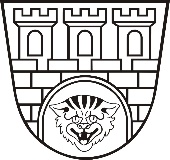 Zarządzenie nr 307/2021Prezydenta Miasta Pruszkowaz dnia 17 grudnia 2021 r.w sprawie powołania zespołu do przyjmowania i wyjaśniania zgłoszeń w zakresie naruszeń prawa UniiNa podstawie art. 33 ust. 3  Ustawy z dnia 8 marca 1990 r. o samorządzie gminnym 
(t.j. Dz. U. z 2021 r. poz. 1372 z późn. zm.), w związku z dyrektywą Parlamentu Europejskiego i Rady (UE) 2019/1937 z dnia 23 października 2019 r. w sprawie ochrony osób zgłaszających naruszenia prawa Unii (Dz. U. UE L. z 2019 r. nr 305, z poźn. zm.) zarządzam, co następuje:§ 1W celu realizacji zadań określonych w Regulaminie stanowiącym załącznik do Zarządzenia nr 306/2021 Prezydenta Miasta Pruszkowa z dnia 17 grudnia 2021 r. w sprawie wprowadzenia Regulaminu 
przyjmowania i wyjaśniania zgłoszeń w zakresie naruszeń prawa Unii, powołuję Zespół do spraw przyjmowania i wyjaśniania naruszeń prawa Unii, w następującym składzie:Ewelina Tulosz-Marchewka – Audytor wewnętrzy;Małgorzata Gostomska – Radca Prawny;Małgorzata Kikta – Naczelnik Wydziału Organizacyjnego;Monika Golędzinowska – Naczelnik Wydziału Strategii i Rozwoju;Monika Woźniak – Starszy Inspektor – Wydział Organizacyjny.§ 2Wykonanie zarządzenia powierzam Sekretarzowi Miasta Pruszkowa.§ 3Zarządzenie podlega publikacji w Biuletynie Informacji Publicznej.§ 4Zarządzenie wchodzi w życie z dniem podpisania.Prezydent Miasta PruszkowaPaweł Makuch